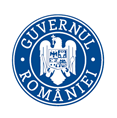 MINISTERUL SÃNÃTÃŢIIINSPECŢIA SANITARĂ DE STATStrada Cristian Popişteanu  nr.1-3, 010024,  Bucureşti, ROMANIATelefon: 021 / 3072557,  email iss2@ms.roNr………………..........RAPORTreferitor la acțiunea tematică de control privind verificarea firmelor care efectuează activități de dezinfecție, dezinsecție și deratizare În conformitate cu Planul naţional de acţiuni tematice de control în sănătate publică pentru anul 2024 şi ţinând cont de atribuţiile Ministerului Sănătăţii privind controlul respectării prevederilor legale în vigoare privind verificarea prestatorilor de servicii pentru dezinfecție, dezinsecție și deratizare, Inspecţia Sanitară de Stat a dispus efectuarea în perioada 03.01 – 31.01.2024 a acţiunii tematice de control privind verificarea firmelor care efectuează activități de dezinfecție, dezinsecție și deratizare (DDD).În derularea acțiunii de control au fost luate în considerare principalele acte normative:Ordinul nr. 119/2014 pentru aprobarea Normelor de igienă şi sănătate publică privind mediul de viaţă al populaţiei, cu modificările și completările ulterioare;Ordinul nr. 1030/2009 privind aprobarea procedurilor de reglementare sanitară pentru proiectele de amplasare, amenajare, construire şi pentru funcţionarea obiectivelor ce desfăşoară activităţi cu risc pentru starea de sănătate a populaţiei, cu modificările și completările ulterioare;HG nr. 617/2014 privind stabilirea cadrului instituţional şi a unor măsuri pentru punerea în aplicare a Regulamentului nr. 528/2012 privind punerea la dispoziţie pe piaţă şi utilizarea produselor biocide;HG nr. 857/2011 privind stabilirea şi sancţionarea contravenţiilor la normele din domeniul sănătăţii publice, cu modificările și completările ulterioare;De asemenea, pe parcursul derulării acțiunii de control, inspectorii sanitari au ținut cont și de actele normative care vizează supravegherea sănătăţii lucrătorilor, securităţii şi sănătăţii în muncă pentru asigurarea protecției lucrătorilor.La nivel național sunt catagrafiate 1308 unități care efectuează activități de dezinfecție, dezinsecție și deratizare. Dintre acestea, inspectorii sanitari au controlat 674 unități DDD, 138 firme DDD erau închise la momentul controlului și 95 firme DDD aveau activitatea suspendată din proprie inițiativă.In urma verificărilor efectuate de inspectorii sanitari a rezultat că cele 674 firme realizează activități de dezinfecție, dezinsecție, deratizare; dintre acestea, 150 firme execută proceduri de nebulizare și 47 unități efectuează proceduri de tratament prin fumigare, conform normelor de igienă și sănătate publică privind mediul de viață al populației stabilite în Ordinul nr. 119/2014.Din numărul total de 674 firme DDD controlate de inspectorii sanitari,  574 firme dețin certificarea conformității cu normele de igienă și sănătate publică, conform prevederilor Ordinului nr. 1030/2009, ceea ce reprezintă circa 85% din numărul total de unități DDD.La verificarea firmelor care efectuează activități de dezinfecție, dezinsecție și deratizare, inspectorii sanitari au aplicat la nivel național următoarele sancțiuni contravenționale:178 avertismente74 amenzi în valoare totală de 232.400 lei4 suspendări de activitate:1 suspendare de activitate DSP Arad deoarece spațiul destinat unității DDD este în curs de amenajare, nu se asigură sursă de apa curentă, procedurile de lucru nu au fost revizuite, nu conțin modul de utilizare a produselor biocide, nu există model de fisă de magazie, registrul de evidență operațiuni DDD și procese verbale, conform prevederilor Ordinului nr. 119/2014, nu s-a putut prezenta contract cu firmă de eliminare deșeuri;1 suspendare de activitate DSP Caraș Severin deoarece unitatea nu deținea certificarea conformității cu normele de igienă și de sănătate publică; nu s-a putut face dovada exercitării profesiei de agent DDD; nu se respectă în totalitate normele tehnice de utilizare a produselor biocide conform prevederilor Ordinului nr. 119/2014; firma nu deține proceduri operaționale specifice de lucru pe domenii de activitate și pe tipuri de unități, conform prevederilor Ordinului nr. 119/2014.1 suspendare de activitate DSP Galați deoarece efectuează proceduri de dezinfecţie prin nebulizare cu produse biocide care nu preved în aviz la indicaţia de utilizare metoda de aplicare prin nebulizare în unităţi sanitare; nu realizează proceduri de dezinfecţie prin nebulizare cu personal instruit; nu efectuează în scris o evaluare a riscurilor pentru lucrători şi pentru alte persoane care ar putea fi afectate de tratamentul prin nebulizare;  nu păstrează şi nu a prezentat pentru nicio operaţiune DDD de la beneficiari, înregistrari scrise ale tuturor acţiunilor întreprinse în cadrul fiecărui tratament; administratorul nu încheie procesele-verbale în doua exemplare;1 suspendare de activitate DSP Hunedoara deoarece nu se asigură fișe de magazie conforme, registru de evidență a procedurilor DDD; procesul verbal de recepție servicii nu include toate datele prevăzute în Ordinul nr. 119/2014; societatea nu a încheiat contract cu firmă de transport şi neutralizare deşeuri periculoase; o persoană care realizează efectiv activități DDD nu a efectuat cursul de însușire a noțiunilor fundamentale de igienă; unitatea nu respectă prevederile Ordinului nr. 119/2014 referitoare la înștiințarea DSP cu minim 24 ore înainte privind operațiunile efectuate în unitățile de invățămănt; unitatea DDD nu dispune de vestiare pentru personal și grup sanitar, nu asigură apă potabilă curentă, nu deține trusă sanitară de prim ajutor, păstrează produsele biocide într-un spațiu neconform;3 retrageri certificate de conformitate – DSP Vaslui 1 retragere certificat de conformitate deoarece funcționarea obiectivului nu mai corespunde noilor norme de igienă și sănătate publică (publicate în luna martie 2023), iar activitatea desfășurată în astfel de condiții (în clădire de locuit) constituie risc pentru sănătatea publică;2 retrageri certificat de conformitate deoarece în urma controlului efectuat de DSP, agentul economic și-a suspendat activitatea pentru o perioadă nedeterminată; De asemena, inspectorii sanitari au retras de la utilizare 13 produse biocide neconforme, respectiv 69,86 kg și 20,5 litri. a) Dotare Inspectorii sanitari au identificat faptul că 649 unități DDD asigură utiliaje, instalații și echipamente corespunzătoare (aproximativ 96% din numărul total de firme controlate).Din numărul total de 674 firme DDD controlate, 42 unități DDD nu dețin vestiare pentru personal şi grup sanitar, care reprezintă circa 6% din numărul total.b) Produse biocide La nivel național au fost identificate produse biocide specifice (TP2, TP14 și TP18) utilizate pe parcursul efectuării activității DDD: 505 dezinfectante (TP2), 604 rodenticide (TP14), 973 insecticide (TP18).La verificarea celor 674 firme DDD, inspectorii sanitari au identificat următoarele aspecte:- 642 unități DDD (circa 95% din totalul unităților DDD) utilizează produse biocide doar pentru aria de aplicare și/sau metoda specificată în actul administrativ de plasare pe piaţă; - 639 unități DDD (aproximativ 95% din totalul unităților DDD) utilizează produse biocide conforme din punct de vedere al etichetei, valabilității etc.;- 634 unității DDD (circa 94% din totalul unităților DDD) nu amestecă, în cadrul aceleiaşi proceduri și nu utilizează succesiv 2 tipuri de produse biocide diferite;  - 630 unități DDD (aproximativ 93% din totalul unităților DDD) asigură informarea populaţiei cu privire la acțiunea DDD, produsele biocide utilizate etc;- 626 unități DDD (aproximativ 93% din totalul unităților DDD) dețin contracte cu firme de transport și neutralizare deșeuri periculoase;- 625  unități DDD (aproximativ 93% din totalul unităților DDD) care iau măsurile necesare privind depozitarea produselor biocide;- 587 unități DDD (circa 87% din totalul unităților DDD) notează pe recipientele de produse biocide data, ora deschiderii, data limită până când se utilizează;- la 508 unități DDD (circa 75% din unitățile DDD) evidenţa stocurilor de produse biocide se asigură prin fişe de magazie cu informații complete.c) Proceduri operaționale	Pe durata controlului celor 674 firme DDD, inspectorii sanitari au constatat următoarele: - 571 unități DDD (circa 85% din totalul unităților DDD) care prestează servicii de deratizare și dezinsecție păstrează înregistrările scrise;- 572 unități DDD (circa 85% din totalul unităților DDD) care prestează servicii de deratizare respectă prevederile Ordinului nr. 119/2014 privind eliminarea deșeurilor;- 566 unități DDD (circa 84% din totalul unităților DDD) care prestează servicii de deratizare și dezinsecție efectuează evaluări pentru locaţia unde urmează să aplice tratamentul în ceea ce priveşte riscurile pentru lucrători şi pentru alte persoane care ar putea fi afectate de tratament, conform prevederilor Ordinului nr. 119/2014;- 558 unități DDD (circa 83% din totalul unităților DDD) care prestează servicii de deratizare respectă prevederile din Ordinul nr. 119/2014 privind vizitele de verificare la încheierea tratamentului cu rodenticide;- 543 unități DDD (circa 81% din totalul unităților DDD) întocmesc procese-verbale de recepţie servicii conforme cu prevederile legale în vigoare;- 511 unități DDD (circa 76% din totalul unităților DDD) care prestează servicii de dezinfecție păstrează înregistrările scrise;-  501 unități DDD (circa 74% din totalul unităților DDD) care desfășoară activități de dezinfecție au întocmite și actualizează proceduri operaţionale de lucru specifice;- 476 unități DDD (circa 71% din totalul unităților DDD) dețin registru în care se înscriu toate procedurile efectuate;- 370 unități DDD (circa 55% din totalul unităților DDD) care realizează activități DDD în unităţile de învăţământ respectă prevederile legale privind termenele limită;- 138 unități DDD (circa 20% din totalul unităților DDD) care prestează servicii de dezinfecție prin nebulizare efectuează evaluări a riscurilor pentru lucrători şi pentru alte persoane care ar putea fi afectate de tratament, conform prevederilor Ordinului nr. 119/2014.d) Proceduri de tratament prin fumigareInspectorii sanitari au identificat pe parcursul realizării verificărilor la firmele DDD care efectuează procedura de tratament prin fumigare următoarEle:- 45 unități DDD înregistrează informații conform prevederilor legale;- 20 unități DDD îndeplinește obligațiile stabilite de Ordinul nr. 119/2014 înainte de începerea tratamentului;- 24 unități DDD notifică DSP în termenul și cu informațiile stabilite de Ordinul nr. 119/2014.e) Proceduri de dezinfecție prin nebulizarePe durata realizării controalelor la firmele DDD care prestează activități de dezinfecție prin nebulizare, inspectorii sanitar au constatat următoarele:- 150 unități DDD utilizează doar echipamente recomandate de producător;- 140 unități DDD respectă prevederile din Ordinul nr. 119/2014 privind măsurile luate la sfârșitul perioadei de tratament;- 137 unități DDD respectă prevederile HG nr. 1092/2006 privind protecţia lucrătorilor împotriva riscurilor legate de expunerea la agenţi biologici în muncă.f) Instruire personal În unitățile DDD controlate desfășoară activitatea 1395 lucrători. Din numărul total de lucrători, 1283 persoane (circa 92%) dețin certificate de absolvire emise în temeiul Ordinului nr. 2209/4469/2022 privind aprobarea Metodologiei pentru organizarea şi certificarea instruirii profesionale a personalului privind însuşirea noţiunilor fundamentale de igienă. Din numărul total de firme, 523 unități DDD (circa 76% din totalul unităților DDD) instruiesc personalul, sub semnătură, privind procedurile operaţionale de lucru, semestrial sau la schimbarea produselor biocideÎn mod specific, din numărul total de unități DDD care efectuează proceduri de tratament prin fumigare cu produse biocide TP 14 şi TP 18, 46 unități DDD deţin suficient personal profesional instruit, așa cum este prevăzut în reglementările în vigoare.Totodată, referitor la unitățile DDD care realizează proceduri de dezinfecţie prin nebulizare (ca urmare a unui focar epidemic), personalul din toate cele 150 firme DDD este instruit de către angajator, conform prevederilor legale în vigoarePentru asigurarea protecţiei sănătăţii, inspectorii sanitari vor continua acţiunile de recontrol la firmele care efectuează activități de dezinfecție, dezinsecție și deratizare unde au fost depistate deficiențe şi/sau abateri de la prevederile legislative în vigoare.